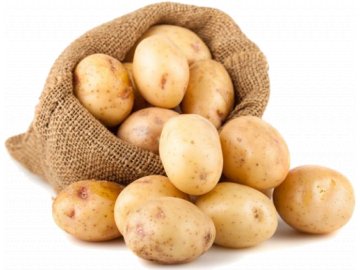 Sady sv. Prokopa TEMELÍNSociální BIO farmaVypěstováno s láskou v našem regionuBRAMBORYŠVESTKY a farmářské výrobkyDÍVČICEPRODEJ ČTVRTEK 15:00 – 17:00Naproti obchodu Pokud nestihnete čas prodeje v obci můžete si zboží objednat a vyzvednout:TEMELÍN obec – Farmářská prodejna – pracovní dny 8:00–17:00ČESKÉ BUDĚJOVICE – Terno – každý pátek 8:00–16:00Tel. 383 335 666, 720 955 332Při objednávkách nad 150 kg možnost závozu (kontakt na tel. 601 299 107)Více také na FB a webu www.zeleny-kosik.cz